Ålands lagtings beslut om antagande avLandskapslag om ändring av landskapslagen om radio- och televisionsverksamhet	I enlighet med lagtingets beslut 	upphävs 5 och 6 kap., 27 - 37 § samt 41 § landskapslagen (2011:95) om radio- och televisionsverksamhet,	ändras 1 § 1 mom. samt	fogas till lagen nya 1 § 3 mom. och 24 § 3 mom. som följer:1 §Lagens tillämpningsområde	I denna lag finns bestämmelser om de villkor som gäller för beställ-tv, radio- och televisionssändningar och mottagande av sådana på Åland, om de villkor som gäller för sändningar genom ledning eller någon annan fast förbindelse som når fler än 200 bostäder, om de avgifter som ska betalas för tillstånd att utöva verksamhet som innefattar radio- och televisionssändning samt om de myndigheter som beslutar i de frågor som hör till lagens tillämpningsområde.- - - - - - - - - - - - - - - - - - - - - - - - - - - - - - - - - - - - - - - - - - - - - - - - - - - -	I landskapslagen ( ) om medieavgift finns särskilda bestämmelser om det särskilda uppdrag Ålands Radio och Tv Ab har att tillhandahålla allmännyttig radio- och televisionsverksamhet.24 §Skyldighet att tillhandahålla kanal och att sända meddelande- - - - - - - - - - - - - - - - - - - - - - - - - - - - - - - - - - - - - - - - - - - - - - - - - - - -	Om den särskilda skyldigheten för Ålands Radio och Tv Ab att på begäran av Ålands polismyndighet förmedla meddelanden till allmänheten finns bestämmelser i 6 § 3 mom. i landskapslagen ( ) om medieavgift.__________________	Denna lag träder i kraft den	Innan lagen träder i kraft har landskapsregeringen rätt att ta ut alla televisionsavgifter som gäller tiden före ikraftträdandet, så att de förfaller till betalning senast den 31 december 2020. 	Vid indrivning av sådana televisionsavgifter som inte är betalda vid ikraftträdandet av denna lag, ska fram till den 1 januari 2026 de bestämmelser tillämpas som gällde vid ikraftträdandet. Landskapsregeringen ska inte driva in televisionsavgifter efter detta datum.	Landskapsregeringen ska betala tillbaka televisionsavgifter som har betalats för tiden efter 31 december 2020.	Personuppgifterna i televisionsinnehavarregistret ska raderas då personuppgifterna inte längre behövs för indrivning och återbetalning av televisionsavgifter.__________________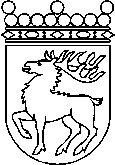 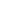 Ålands lagtingBESLUT LTB 43/2019BESLUT LTB 43/2019DatumÄrende2019-09-09LF 19/2018-2019	Mariehamn den 4 september 2019	Mariehamn den 4 september 2019Gun-Mari Lindholm  talmanGun-Mari Lindholm  talmanVeronica Thörnroos  vicetalmanViveka Eriksson  vicetalman